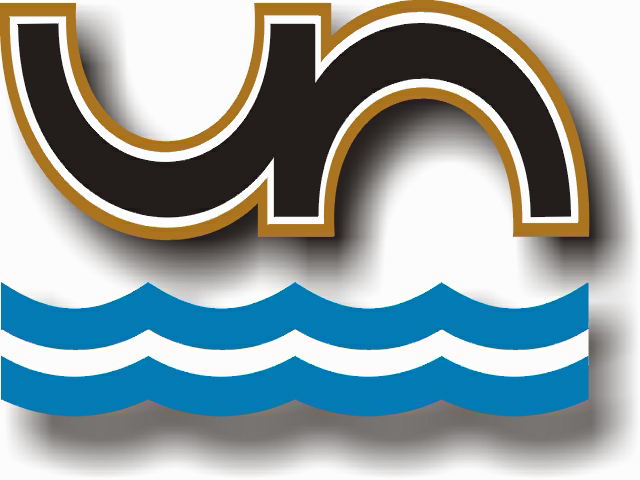 Universidad Nacional de Entre RíosFacultades de Ingeniería, Ciencias Agropecuarias y Ciencias de la AlimentaciónOro Verde-Concordia, E. R. República ArgentinaDOCTORADO EN INGENIERÍAMenciónBioingenieríaCarrera:  Doctorado en Ingeniería                        Curso de Posgrado: Fundamentos de Microfabricación de MEMs                                                           Carga Horaria1:    90 horas    			             Docente/s a cargo: Dr. Fabio A. GuarnieriDocentes colaboradores:                                                        Semestre: 2do.		        Año: 2012Carrera:  Doctorado en Ingeniería                        Curso de Posgrado: Fundamentos de Microfabricación de MEMs                                                           Carga Horaria1:    90 horas    			             Docente/s a cargo: Dr. Fabio A. GuarnieriDocentes colaboradores:                                                        Semestre: 2do.		        Año: 2012Características del curso: Teórico - PrácticoCaracterísticas del curso: Teórico - PrácticoCarga horaria: la cantidad de horas reloj: Curso teórico: curso donde se desarrolla en forma expositiva una temática propia de la disciplina:Curso teórico-práctico: curso que articula la modalidad del curso teórico con una actividad de la práctica con relación a la temática de estudio. Lo teórico y lo práctico se dan simultáneamente en forma interrelacionada: Teórico - PrácticoCarácter: si son del ciclo común o del ciclo electivo: ElectivoCarga horaria: la cantidad de horas reloj: Curso teórico: curso donde se desarrolla en forma expositiva una temática propia de la disciplina:Curso teórico-práctico: curso que articula la modalidad del curso teórico con una actividad de la práctica con relación a la temática de estudio. Lo teórico y lo práctico se dan simultáneamente en forma interrelacionada: Teórico - PrácticoCarácter: si son del ciclo común o del ciclo electivo: ElectivoPrograma  Analítico de foja:   2  a foja: 2     Programa  Analítico de foja:   2  a foja: 2     Bibliografía de foja:   3  a foja:  3  Bibliografía de foja:   3  a foja:  3  Aprobado Resoluciones de Consejos Directivos:     		   Fecha:	Modificado/Anulado/ Res. Cs. Ds.:                                             Fecha:Aprobado Resoluciones de Consejos Directivos:     		   Fecha:	Modificado/Anulado/ Res. Cs. Ds.:                                             Fecha:Carece de validez sin la certificación del Comité de Doctorado:Carece de validez sin la certificación del Comité de Doctorado:Universidad Nacional de Entre RíosFacultades de Ingeniería, Ciencias Agropecuarias y Ciencias de la AlimentaciónOro Verde-Concordia, E. R. República ArgentinaPROGRAMA ANALÍTICOIntroducción a la MicrofabricaciónNanotecnología. Métodos top-down y bottom-up. Definiciones (MEMS, NEMS, MST). Aplicaciones (nanoelectrónica, energía, nanomateriales). MEMS en la industria automotriz, ambiental y en telecomunicaciones. BioMEMS. Sala limpia y materialesProcesos de seguridad y protocolos. MSDS. Vestimenta. Materiales: sustratos: Silicio, vidrio, poliamida, cerámicos. Limpieza critica. Reactivos orgánicos, inorgánicos. Tratamientos de Desechos. Procesos de MicrofabricaciónSemiconductores y MEMS. Micro-maquinado por volumen y superficie. Litografía. Procesos aditivos y substractivos. Integración. Empaquetado y Caracterización. Diseño de procesos. Simulación computacional. Macro-modelos y Modelos en elementos Finitos. Diseño CAD y layout. Verificación. LitografíaMáscaras. Tipos de litografía (proximidad, contacto y proyección). Alineador de máscaras. Fotoresinas (negativa, positiva, para nanolitografia, para electrodeposición). Soft Lithography. Su8 y PDMS. Procesos aditivosSputtering DC y RF, Evaporación, electroplateado. Metales (Oro, Plata, Titanio, Cobre, Platino). Crecimiento térmico de dióxido de silicio en Silicio. CVD Parylene. Procesos sustractivosAtaques húmedos y secos en Silicio, vidrio, poliamidas. Plasma de oxigeno. RIE y DRIE. Integración y empaquetadoWire bonding. Flip Chip. TSV. Integración 3D. LCP. Polímeros biocompatibles (PDMS y parylene).Hermeticidad. Tratamiento de superficies para biocompatibilidad. Bonding (fusión, anódico, plasma de oxígeno)CaracterizaciónProbe station, Microdispositivos (temperatura, microvigas, microfluídica). Perfilometría de no contacto. Introducción a la MicrofabricaciónNanotecnología. Métodos top-down y bottom-up. Definiciones (MEMS, NEMS, MST). Aplicaciones (nanoelectrónica, energía, nanomateriales). MEMS en la industria automotriz, ambiental y en telecomunicaciones. BioMEMS. Sala limpia y materialesProcesos de seguridad y protocolos. MSDS. Vestimenta. Materiales: sustratos: Silicio, vidrio, poliamida, cerámicos. Limpieza critica. Reactivos orgánicos, inorgánicos. Tratamientos de Desechos. Procesos de MicrofabricaciónSemiconductores y MEMS. Micro-maquinado por volumen y superficie. Litografía. Procesos aditivos y substractivos. Integración. Empaquetado y Caracterización. Diseño de procesos. Simulación computacional. Macro-modelos y Modelos en elementos Finitos. Diseño CAD y layout. Verificación. LitografíaMáscaras. Tipos de litografía (proximidad, contacto y proyección). Alineador de máscaras. Fotoresinas (negativa, positiva, para nanolitografia, para electrodeposición). Soft Lithography. Su8 y PDMS. Procesos aditivosSputtering DC y RF, Evaporación, electroplateado. Metales (Oro, Plata, Titanio, Cobre, Platino). Crecimiento térmico de dióxido de silicio en Silicio. CVD Parylene. Procesos sustractivosAtaques húmedos y secos en Silicio, vidrio, poliamidas. Plasma de oxigeno. RIE y DRIE. Integración y empaquetadoWire bonding. Flip Chip. TSV. Integración 3D. LCP. Polímeros biocompatibles (PDMS y parylene).Hermeticidad. Tratamiento de superficies para biocompatibilidad. Bonding (fusión, anódico, plasma de oxígeno)CaracterizaciónProbe station, Microdispositivos (temperatura, microvigas, microfluídica). Perfilometría de no contacto. Universidad Nacional de Entre RíosFacultades de Ingeniería, Ciencias Agropecuarias y Ciencias de la AlimentaciónOro Verde-Concordia, E. R. República ArgentinaBIBLIOGRAFIABásicaFundamentals of Microfabrication, The Science of Miniaturization, Sec. Edition, Marc Madou, CRC Press, 2003.Koch M., Microfluidic Technology and Applications, Research Studies Press Ltd, England, 2000.MICROSYSTEM DESIGN, by Stephen D. Senturia Massachusetts Institute of Technology Published by Kluwer Academic Publishers, 2001.EspecíficaCleanroom Technology Fundamentals  of Design, Testing and  Operation W. Whyte University of Glasgow, UK JOHN  WILEY &  SONS, L, 2001A single layer negative tone lift-off photo resist for patterning a magnetron sputter ed Ti/Pt/Au contact system and for solder bumps  A. Voigt, M. Heinrich, K. Hauck, R. Mientus, G. Gruetzner, M. To¨ pper, O. Ehrmann Microelectronic Engineering 78–79 (2005) 503–508Probe Tips and Probe Holders Reference Manual, Micromanipulator, Carson City, Nevada.Polydimethylsiloxane (PDMS) on SU-8 Mold, Standard Operating Procedure, Mechanical Engineering, Tufts University. Computerized Interferometric Measurement of Surface Microstructure James C. Wyant and Joanna Schmit WYKO Corporation, SPIE Vol. 2782/27. BásicaFundamentals of Microfabrication, The Science of Miniaturization, Sec. Edition, Marc Madou, CRC Press, 2003.Koch M., Microfluidic Technology and Applications, Research Studies Press Ltd, England, 2000.MICROSYSTEM DESIGN, by Stephen D. Senturia Massachusetts Institute of Technology Published by Kluwer Academic Publishers, 2001.EspecíficaCleanroom Technology Fundamentals  of Design, Testing and  Operation W. Whyte University of Glasgow, UK JOHN  WILEY &  SONS, L, 2001A single layer negative tone lift-off photo resist for patterning a magnetron sputter ed Ti/Pt/Au contact system and for solder bumps  A. Voigt, M. Heinrich, K. Hauck, R. Mientus, G. Gruetzner, M. To¨ pper, O. Ehrmann Microelectronic Engineering 78–79 (2005) 503–508Probe Tips and Probe Holders Reference Manual, Micromanipulator, Carson City, Nevada.Polydimethylsiloxane (PDMS) on SU-8 Mold, Standard Operating Procedure, Mechanical Engineering, Tufts University. Computerized Interferometric Measurement of Surface Microstructure James C. Wyant and Joanna Schmit WYKO Corporation, SPIE Vol. 2782/27. Universidad Nacional de Entre RíosFacultades de Ingeniería, Ciencias Agropecuarias y Ciencias de la AlimentaciónOro Verde-Concordia, E. R. República ArgentinaPLANIFICACIÓN DEL CURSOObjetivos Generales: Dar los fundamentos teóricos y prácticos  de los procesos de microfabricación  para aplicaciones biomédicasObjetivos Generales: Dar los fundamentos teóricos y prácticos  de los procesos de microfabricación  para aplicaciones biomédicasObjetivos Particulares:  Describir les procesos, equipos y protocolos para microfabricaciónDescribir el equipamiento, instalaciones y normas de seguridad y ambiente de la infraestructura para microfabricaciónDescribir procesos de caracterización de BioMEMSBrindar la capacidad para planificar y ejecutar etapas de microfabricación Objetivos Particulares:  Describir les procesos, equipos y protocolos para microfabricaciónDescribir el equipamiento, instalaciones y normas de seguridad y ambiente de la infraestructura para microfabricaciónDescribir procesos de caracterización de BioMEMSBrindar la capacidad para planificar y ejecutar etapas de microfabricación Metodología de Trabajo: Se utiliza el medio audiovisual interactivo: las clases tanto teóricas como prácticas se realizan con todos los estudiantes y el docente con computadora y conexión a Internet. Esto permite dar al alumno herramientas a su alcance pero también métodos de búsqueda de información (wikipedia, google, scholar, biblioteca de la SECYT, buscadores de patentes, etc.) que permiten tener a mano el conocimiento y entenderlo rápida y eficazmente. También se hace un esfuerzo en el uso confiado de lenguaje natural de la búsqueda de información – hoy posible a través de los buscadores como google. Esto permite “realmente” encontrar lo que se busca. Para la práctica se utilizarán  los procesos instalados en el Lab BioMEMS y se seguirán los protocolos ya establecidos en grupos de máximos de 2 personas. Metodología de Trabajo: Se utiliza el medio audiovisual interactivo: las clases tanto teóricas como prácticas se realizan con todos los estudiantes y el docente con computadora y conexión a Internet. Esto permite dar al alumno herramientas a su alcance pero también métodos de búsqueda de información (wikipedia, google, scholar, biblioteca de la SECYT, buscadores de patentes, etc.) que permiten tener a mano el conocimiento y entenderlo rápida y eficazmente. También se hace un esfuerzo en el uso confiado de lenguaje natural de la búsqueda de información – hoy posible a través de los buscadores como google. Esto permite “realmente” encontrar lo que se busca. Para la práctica se utilizarán  los procesos instalados en el Lab BioMEMS y se seguirán los protocolos ya establecidos en grupos de máximos de 2 personas. Equipo docente: Dr. Fabio A. Guarnieri(OPCIONAL) En caso de contar con presupuesto se invitará al Prof. Titular (UBA) Alejandro de la Plaza a un seminario de 1 día (sólo viaje y viáticos).Equipo docente: Dr. Fabio A. Guarnieri(OPCIONAL) En caso de contar con presupuesto se invitará al Prof. Titular (UBA) Alejandro de la Plaza a un seminario de 1 día (sólo viaje y viáticos).Cronograma del Curso: Cronograma del Curso: Condiciones de Regularidad y Promoción: Presentación de todos los trabajos prácticos, aprobación de parciales (40%), presentación Trabajo Final. Condiciones de Regularidad y Promoción: Presentación de todos los trabajos prácticos, aprobación de parciales (40%), presentación Trabajo Final. Infraestructura necesaria:  Aula de posgrado, Sala Limpia de BioMEMS. Costos necesarios (guantes, barbijo, gorra, gown descartable) $200 por alumno por todo el cuatrimestreInfraestructura necesaria:  Aula de posgrado, Sala Limpia de BioMEMS. Costos necesarios (guantes, barbijo, gorra, gown descartable) $200 por alumno por todo el cuatrimestre